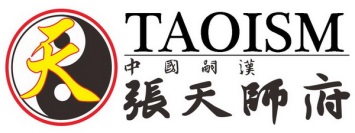        祭解報名表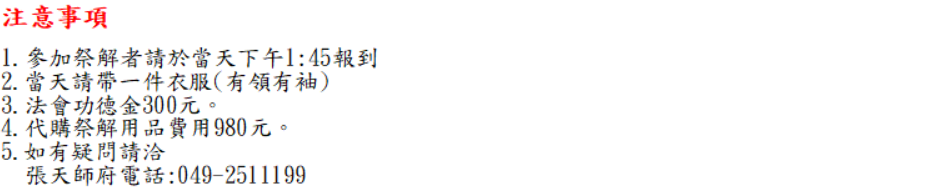 報名聯絡人姓名報名聯絡人姓名報名聯絡人姓名行動電話：                  室內電話：行動電話：                  室內電話：行動電話：                  室內電話：行動電話：                  室內電話：行動電話：                  室內電話：行動電話：                  室內電話：住址：住址：住址：住址：住址：住址：報名日期預計參加日期祭解者姓名性別農曆生辰(年月日時)農曆生辰(年月日時)虛歲居住地住址居住地住址居住地住址出席與否□同上，或請填寫:□同上，或請填寫:□同上，或請填寫:□同上，或請填寫：□同上，或請填寫：□同上，或請填寫：□同上，或請填寫：□同上，或請填寫：□同上，或請填寫：□同上，或請填寫：□同上，或請填寫：□同上，或請填寫：□同上，或請填寫：□同上，或請填寫：□同上，或請填寫：□同上，或請填寫：□同上，或請填寫：□同上，或請填寫：□同上，或請填寫：□同上，或請填寫：□同上，或請填寫：每人費用1280元/人1280元/人1280元/人1280元/人合計費用備註